常識科課題：電磁魔力學生工作紙甲. 教案及工作紙簡介乙. 工作紙第一部分(A) 磁鐵和電磁鐵除了磁鐵四周有磁場存在，原來利用電流也可以產生磁場。只要將漆皮銅線在鐵釘上繞幾圈，然後把銅線的兩端接駁到電池的兩極。
（提示：銅線的線圈要依同一方向繞鐵釘；需去除兩端的漆皮，才能通電）當通電後，組件會產生磁場，這就是一個簡單的電磁鐵。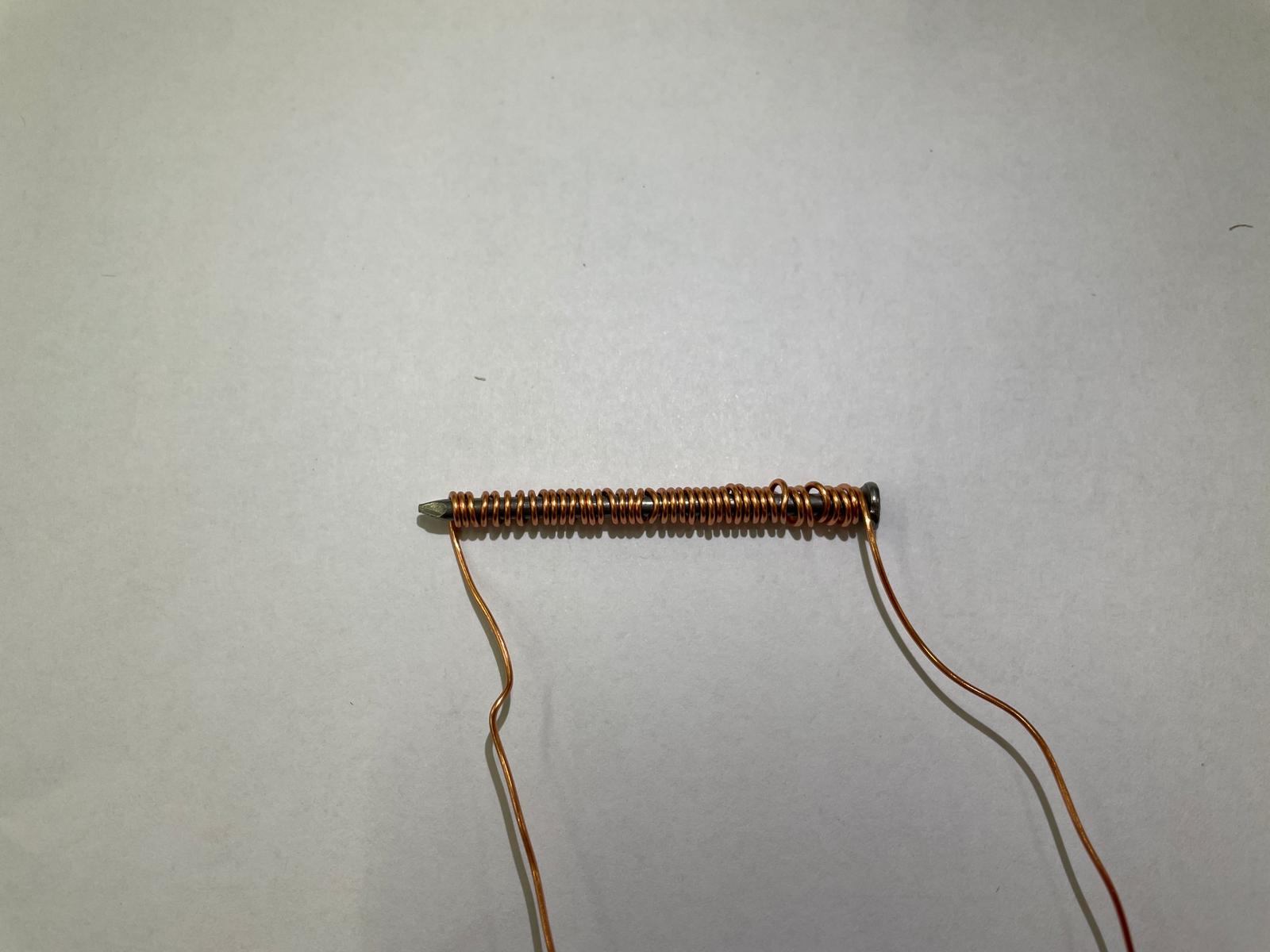 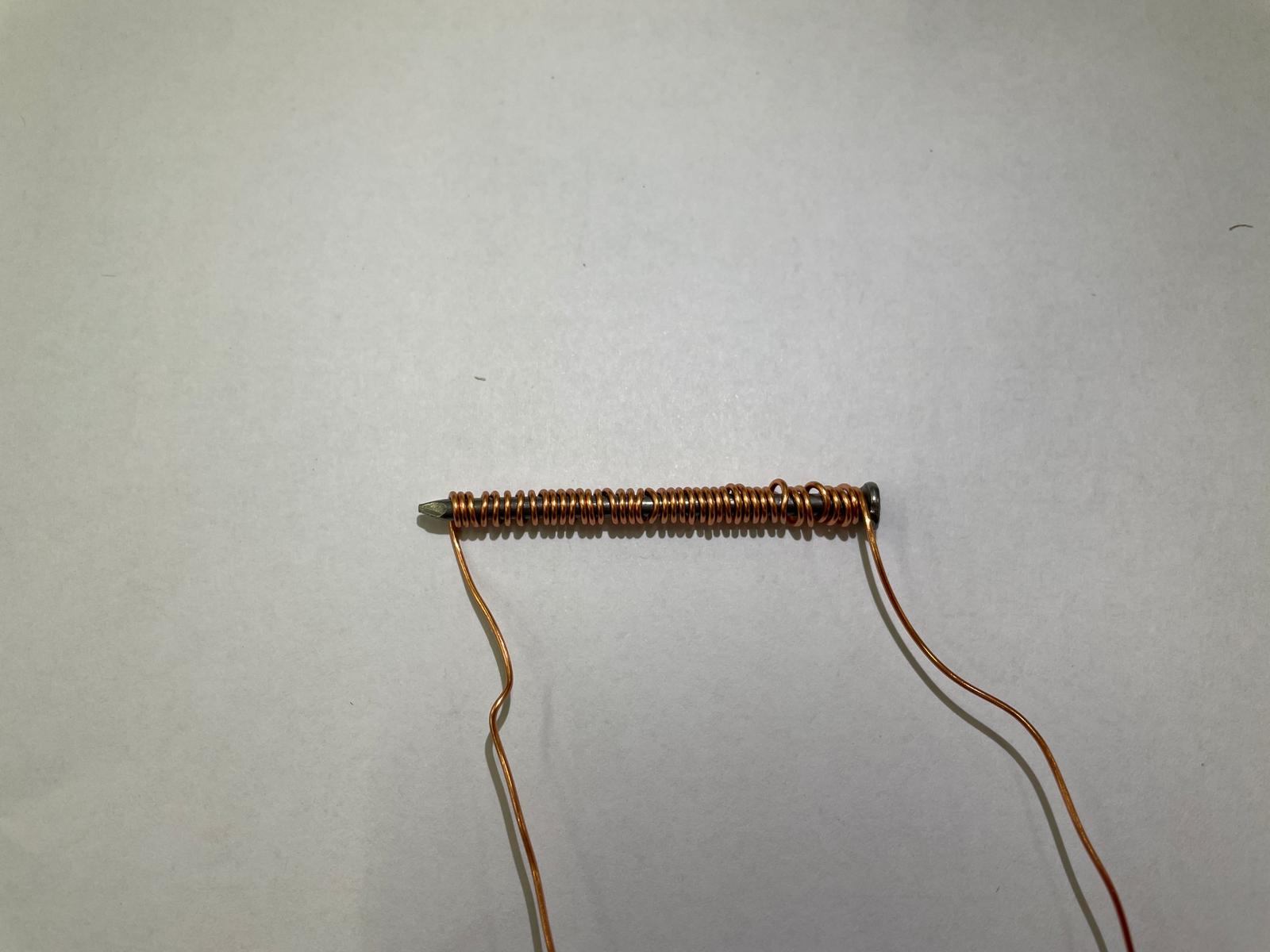 預測：把萬字夾放在電磁鐵附近，如果讓電磁鐵通電，你預計有甚麼事情發生﹖    	  萬字夾會被電磁鐵   吸引    。活動：將電磁鐵通電，把萬字夾放在電磁鐵附近，你觀察到甚麼？將結果畫在以下的圖片上。 活動結果和你的預測是否一致﹖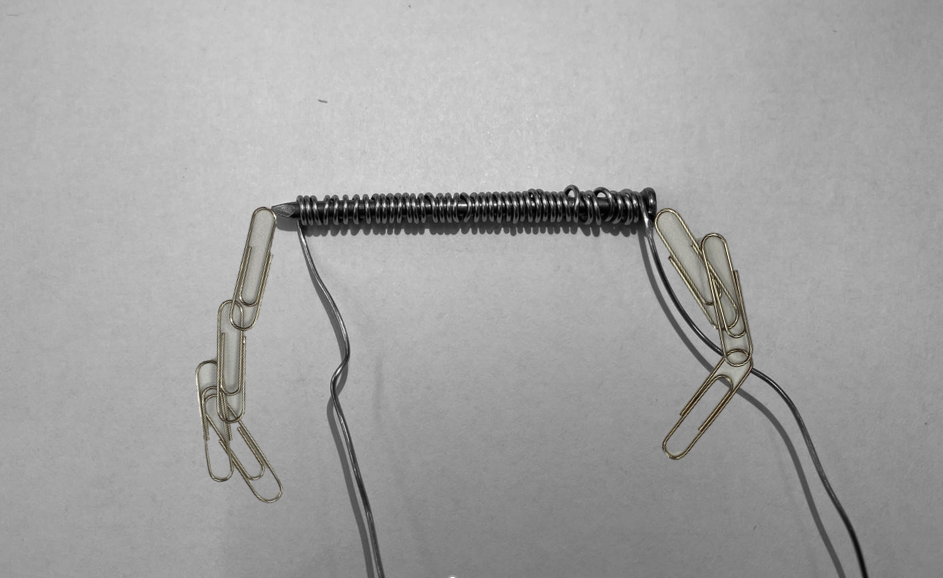 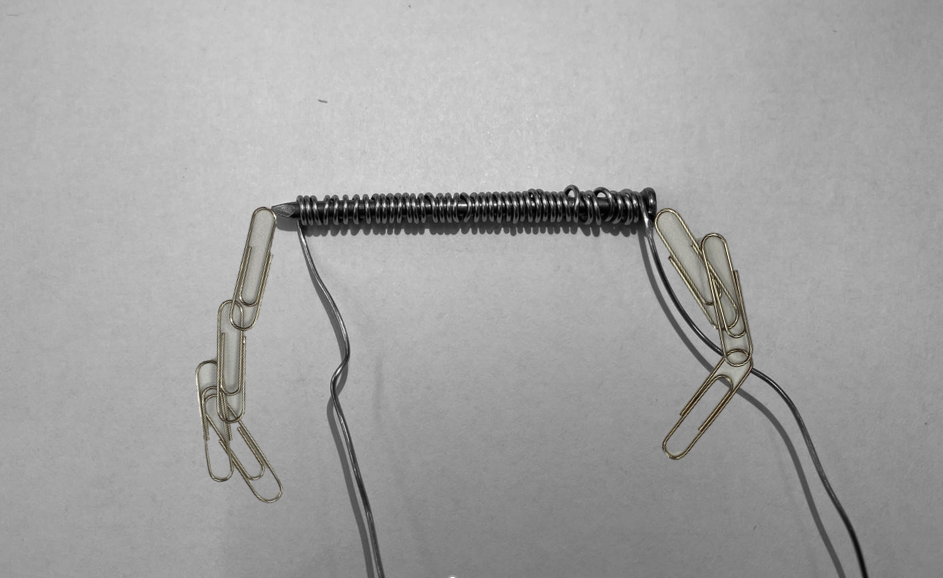 (B) 影響電磁鐵強度的因素觀察以下圖片，想想有甚麼因素會影響電磁鐵的磁力強度﹖討論︰1.	根據(A)部分的活動，你會用甚麼方法來測試電磁鐵的「磁力強度」﹖        電磁鐵吸起的   萬字夾   愈  多   ，代表「磁力」愈強。2.	你估計有甚麼因素會影響電磁鐵的「磁力強度」﹖我們把受影響的「磁力強度」稱為「應變項」，把你認為會影響「磁力強度」的因素填在魚骨圖灰色的長方格內。(C)  公平測試甚麼是公平測試﹖科學家做測試時為了公平起見，每一次測試活動只可針對一個「影響因素」，我們把它稱為「獨立變項」。因此，每個活動裝置只可探討一個「獨立變項」對「應變項」的影響，其他因素要保持不變，所以把它們稱為「控制變項」。為了讓幫助大家容易明白這個活動的目的，我們用以下的一個「魚骨圖」作為例子，說明三種變項的關係。在這個例子之中，我們想知道「線圈的數目對磁力強度的影響」，所以「線圈的數目」會成為「獨立變項」，而其他因素則維持不變。小結公平測試涉及三個變項，包括 獨立變項  、 應變項  和 控制變項 。公平測試每次只會探討一個  獨立變項  如何影響   應變項  ，其他變項就要受控制，使其保持不變。第二部分活動一︰探討「線圈的圈數」對「電磁鐵的磁力強度」的影響這個活動的獨立變項是   線圈的圈數    ，應變項是  吸起萬字夾的數量 / 磁力強度 。在這個活動中，我們會探討改變線圈的數目對磁力強度產生甚麼影響，其他因素保持變，所以線圈的數目是「獨立變項」，磁力強度(即被吸起萬字夾的數量)是「應變項」，其他因素就是「控制變項」。活動記錄活動二︰探討「電池數目」對「電磁鐵的磁力強度」的影響這個活動是探討「電池數目」對電磁鐵磁力強度的影響。請把各變項寫在「魚骨圖」適當的位置上。活動記錄總結及分析從以上兩個活動，你發現有甚麼因素會影響電磁鐵的磁力強度？因素一︰ 線圈圈數愈多，電磁鐵產生的磁力強度會愈 ( 大 ／ 小 )。    因素二：    電池數目  愈多，電磁鐵產生的磁力強度會愈 ( 大 ／ 小 )。年級小五和小六課題電磁魔力相關主題、課 題、學習重點學習重點：認識電磁鐵的原理預測甚麼因素影響電磁鐵的強度認識公平測試，透過「魚骨圖」辨識「獨立變項」、「應變項」和「控制變項」運用公平測試，找出影響電磁鐵強度的因素安全事項：注意電磁鐵在通電時線圈會發出高温，切勿用手接觸電磁鐵使用鈍的鐵釘整體構思要旨本工作紙分為兩部分。第一部分透過「魚骨圖」作為整理資訊的認知工具，讓學生能夠利用「魚骨圖」分析影響電磁鐵強度的因素，從而認識公平測試中有關「獨立變項」、「應變項」和「控制變項」的關係。第二部分共有兩個動手動腦探究活動，學生須運用第一部分學到的「魚骨圖」來分析影響電磁鐵強度的因素，再利用自行設計的電磁鐵，探討「線圈的圈數」和「電池數目」對電磁鐵磁力強度的影響。估計完成工作 紙的時間第一部分約10分鐘；第二部分約20分鐘前備知識已認識磁鐵的特性和非接觸的力已懂得設計及接駁簡單電路已懂得使用表格記錄和分析數據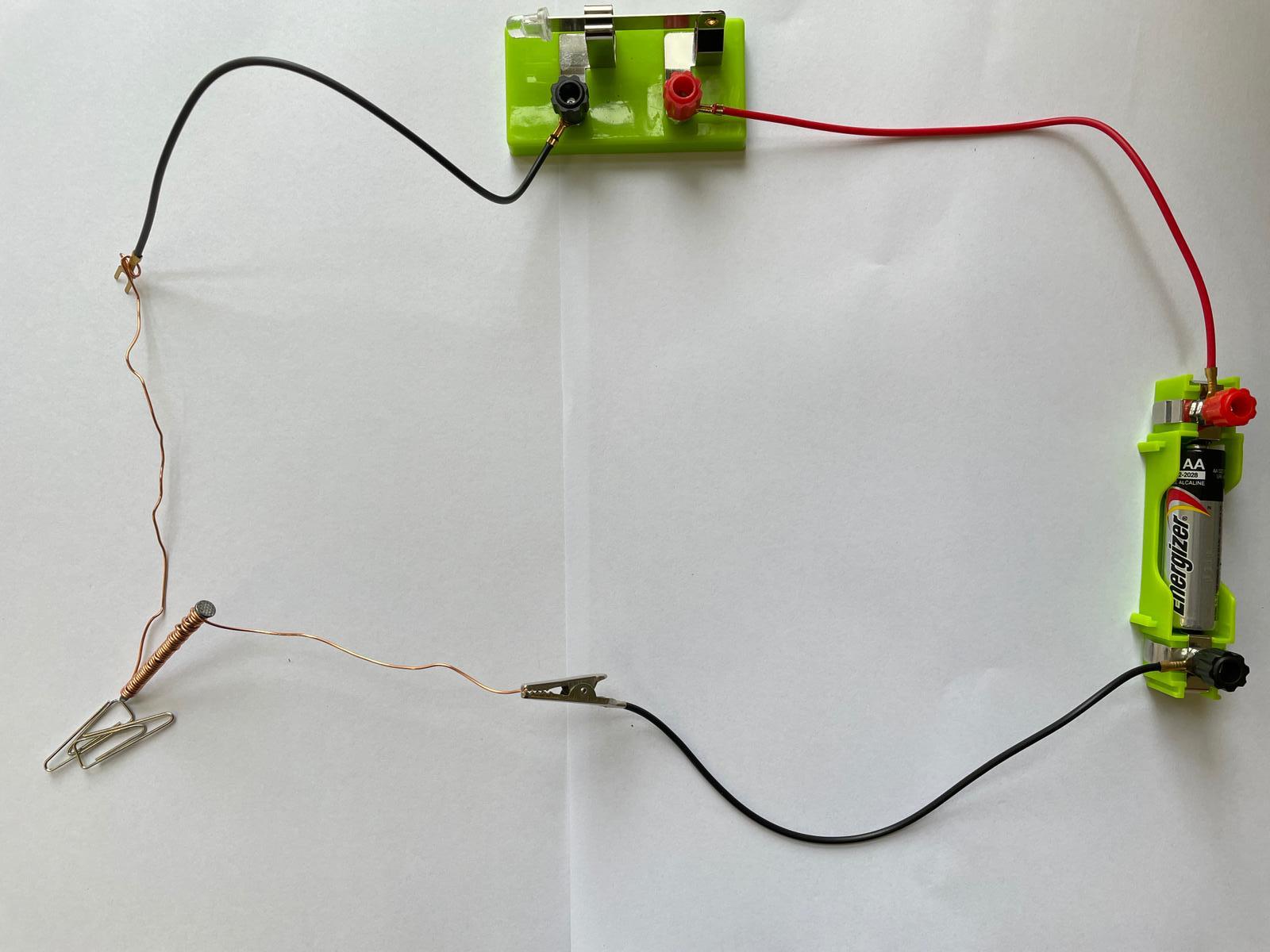 參考右圖設置電路，比較兩組裝置可吸起萬字夾的數量。我們用甚麼代表電磁鐵的磁力?  被吸起的萬字夾數量  預測：哪一組裝置會吸起較多萬字夾？結果：吸起較多萬字夾的裝置是    B    （A ／ B）。結論：電磁鐵産生的磁力強度和    線圈圈數    有關。線圈圈數愈多，電磁鐵産生的磁力愈    大    （ 大 ／ 小 ）。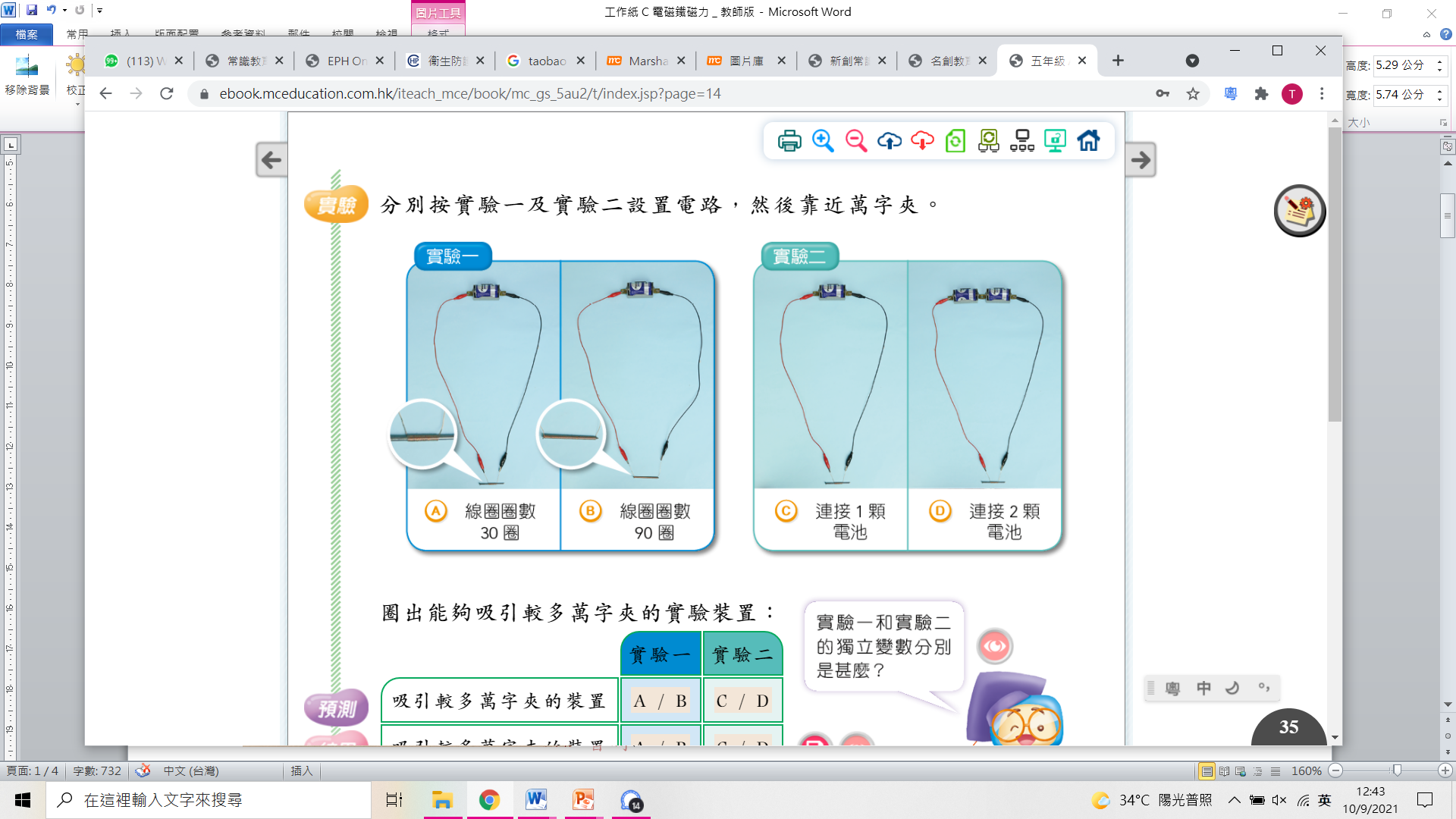 裝置A：線圈圈數20圈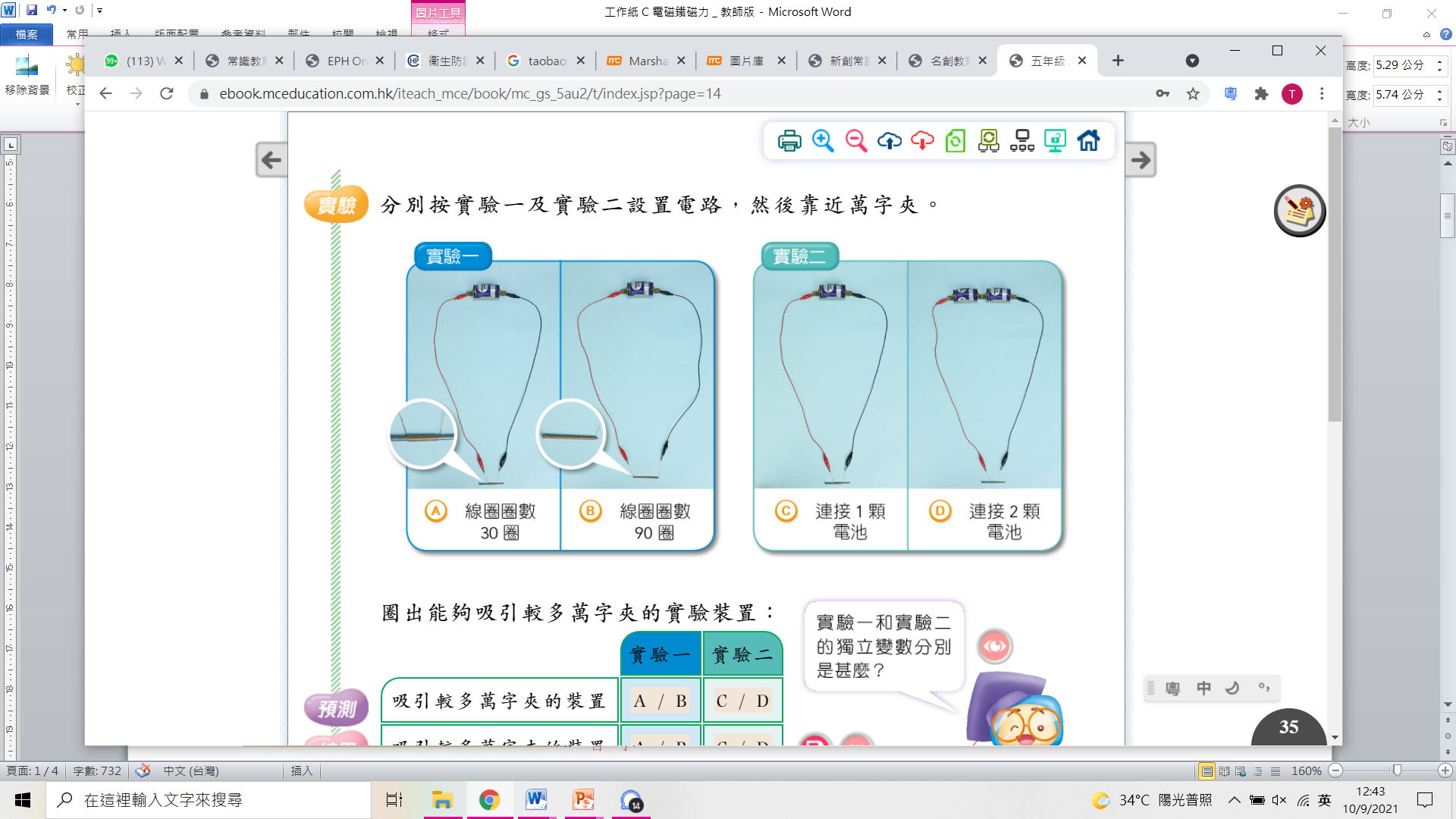 裝置B：線圈圈數40圈參考右圖設置電路，比較兩組裝置可吸起萬字夾的數量。我們用甚麼代表電磁鐵的磁力?  被吸起的萬字夾數量  預測：哪一組裝置會吸起較多萬字夾？結果：吸起較多萬字夾的裝置是    D   （C ／ D）。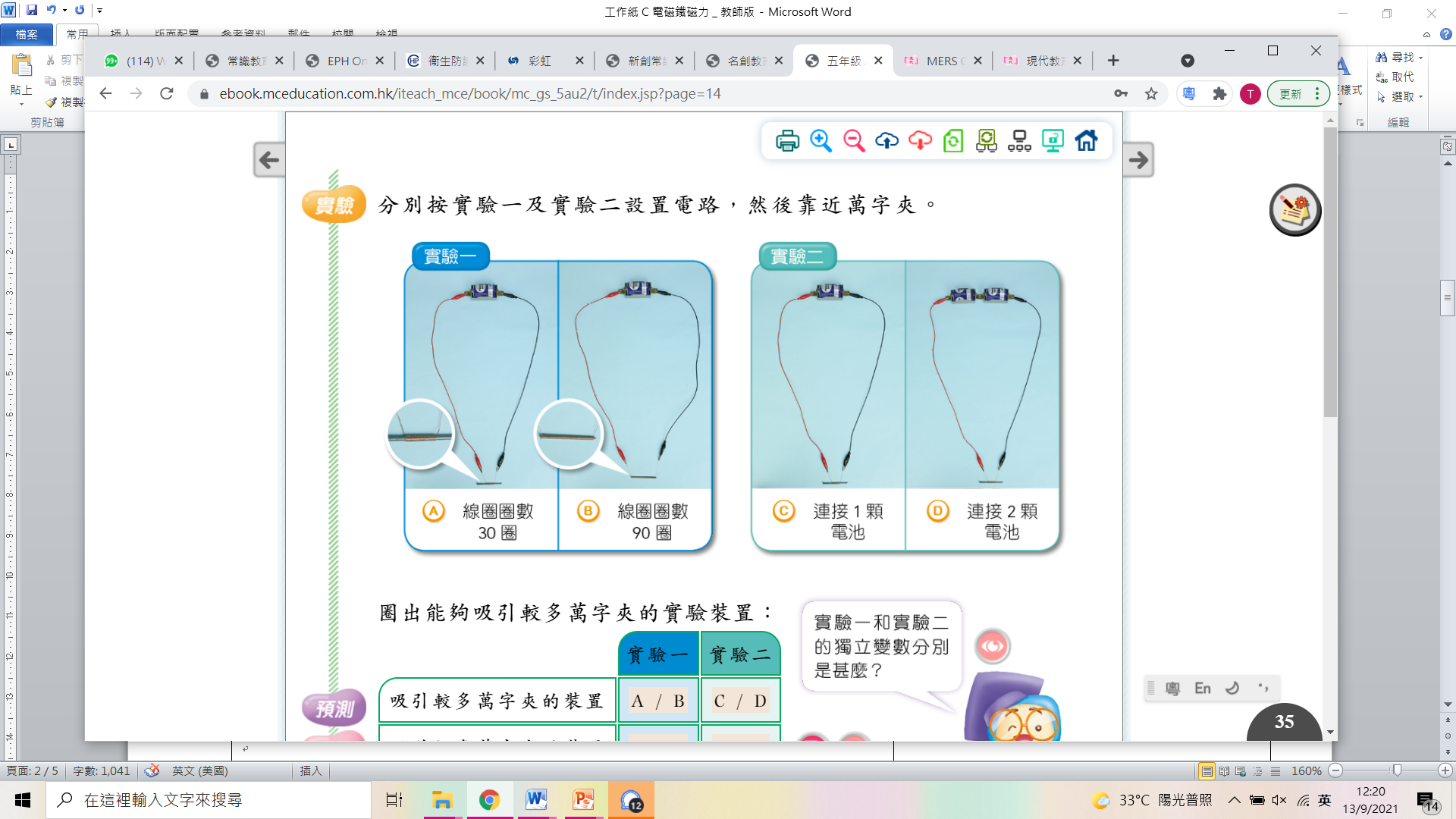 裝置C：連接1枚電池裝置D：連接2枚電池結論：通電後電磁鐵産生的磁力強度和    電池數目    有關。電池數量愈多，電磁鐵産生的磁力愈    大    （大 ／ 小）。裝置C：連接1枚電池裝置D：連接2枚電池